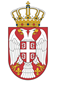 РЕПУБЛИКА СРБИЈА НАРОДНА СКУПШТИНАОдбор за спољне послове06 Број: 06-2/221-2017. децембар 2020. годинеБ е о г р а дНа основу члана 70. став 1. алинеја прва Пословника Народне скупштинеС А З И В А М                                        7. СЕДНИЦУ ОДБОРА ЗА СПОЉНЕ ПОСЛОВЕЗА  УТОРАК, 22.  ДЕЦЕМБАР 2020. ГОДИНЕ,СА ПОЧЕТКОМ У 9 ЧАСОВА	За ову седницу предлажем следећиД н е в н и   р е дПредлог закона о потврђивању Меморандума о разумевању  између Владе Републике Србије и Владе Уједињеног Краљевства Велике Британије и Северне Ирске о запошљавању чланова породице који живе у домаћинству са члановима дипломатских и конзуларних представништаваРедовне активности сталних делегацијаУчешће сталне делегације НС РС  у ПС НАТО-а на Оријентационом НАТО програму за нове чланове делегације у Парламентарној скупштини НАТО-а, који ће се одржати виртуелно 14. јануара 2021. године.      3.   Извештаји о реализованим посетамаИзвештај о учешћу шефа сталне делегације Народне скупштине Републике Србије у Парламентарној скупштини Црноморске економске сарадње (ПС ЦЕС)  мр Игора Бечића  на 55. Заседању Генералне скупштине ПС ЦЕС, 6. августа 2020. године. Извештај о учешћу народних посланика на 66. Годишњем заседању Парламентарне скупштине НАТО, одржаном од 18. до 23. новембра  2020. године. Извештај о учешћу чланова Одбора за европске интеграције на виртуелном састанку Конференције одбора за европске послове парламената држава чланица ЕУ (КОСАК), 30.новембра и 1.децембра 2020.године.       4.   Реализовани парламентарни контактиЗабелешка о виртуелном састанку председника ИПУ са члановима Извршног одбора  Групе 12+ Интерпарламентарне уније, одржаном 7. децембра  2020.године.      5.   Реализовани остали контактиЗабелешка о састанку чланова Посланичке групе пријатељства са Јерменијом са амбасадором Републике Јерменије у РС Њ.Е. Ашотом Ховакимијаном, одржаном 7. децембра 2020. године. Забелешка о разговору председнице Одбора за европске интеграције Народне скупштине Републике Србије и амбасадора Мађарске у Републици Србији, одржаном 9. децембра 2020. године. Забелешка о састанку чланова Посланичке групе пријатељства са Кубом са представницима Друштва српско-кубанског пријатељства, одржаном 14. децембра 2020. године.       6.   Посланичке групе пријатељстваФормирање и избор председника посланичких група пријатељства са Малијем, Еритрејом, Узбекистаном, Маурицијусом, Светим Винсентом, Републиком Конго, Камеруном, Парагвајем, Јамајком, Тринидад и Тобагом, Тогом, Унијом Комора, Доминиканом, Суринамом, Либеријом, Суданом, Никарагвом, Бахамима, Екваторијалном Гвинејом, Боцваном, Мозамбиком, Јужним Суданом, Нигеријом, Киргизијом, Шри Ланком, Лаосом, Еквадором, Уругвајем, Сао Томе и Принципеом, Гвинеом Бисао, Папуа Новом Гвинејом, Гренадом, Мадагаскаром, Соломонским острвима, Палауом, Централноафричком републиком и  Науруом.Избор председника посланичких група пријатељства са Италијом, Лихтенштајном, Пољском, Португалијом и Исландом. Промене у саставу посланичких група пријатељства са Сувереним малтешким редом, Белгијом, Молдавијом, Исландом, Аустралијом, Кином, Кубом, Русијом, Великом Британијом, Египтом и Шпанијом.        7.   РазноСедница ће се одржати у Дому Народне скупштине, Трг Николе Пашића 13, сала II.          Моле се чланови Одбора да у случају спречености да присуствују седници Одбора, о томе обавесте своје заменике у Одбору.     ПРЕДСЕДНИК ОДБОРАПроф. др Жарко Обрадовић, с.р.